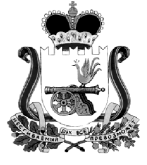 СОВЕТ ДЕПУТАТОВ ВЛАДИМИРОВСКОГО СЕЛЬСКОГО ПОСЕЛЕНИЯХИСЛАВИЧСКОГО РАЙОНА СМОЛЕНСКОЙ ОБЛАСТИРЕШЕНИЕот 11.04.2013 г.                                            №7О внесении изменений в Положение о земельномналоге на территории муниципального образования Владимировского сельского поселенияХиславичского района Смоленской области,Утвержденное решением Совета депутатовВладимировского сельского поселения 
Хиславичского района смоленской областиот 25.10.2006 №20 в редакции решений от 30.06.2088 №9, 01.11.2010 №25, 05.11.2010 №29, 06.07.2011 №9, 16.11.2011 №16,06.11.2012 №21.	В связи с вступлением в силу Федерального закона от 29.11.2012г №202-ФЗ «О внесении изменений в часть вторую Налогового кодекса Российской Федерации» Совет депутатов Владимировского сельского поселения Хиславичского района Смоленской областиРЕШИЛ:	Внести в Положение о земельном налоге на территории муниципального  образования Владимировского сельского поселения Хиславичского района Смоленской области, утвержденное решением Совета  депутатов Владимировского поселения Хиславичского района Смоленской области от 25.10.2006 №20, следующие изменения:Подпункт 1 пункта 1 статьи 9»Налоговая ставка»  дополнить абзацем следующего содержания: «ограниченных в обороте в соответствии с законодательством Российской Федерации, предоставленных для обеспечения обороны, безопасности и таможенных нужд».Статью 9 «Налоговые ставки» дополнить  абзацем следующего  содержания: «В случае если налоговые ставки не определены нормативными правовыми актами представительных органов муниципальных образований, налогообложение производится по налоговым ставкам, указанным в подпункте 1 пункта 1 настоящей статьи (0,3 процента)Глава МО Владимировского сельского поселения Хиславичского  районаСмоленской области                                                                       В.К.Пусенков 